مدت اعتبار این پیشنهاد به مدت 30 روز تقویمی  میباشد.حداکثر زمان تحویل اقلام، مطابق با RFP می باشد. پیشنهادات با زمان تحویل کمتر از اولویت بالاتری برخوردار می باشند.محل تحويل   اقلام سایت شرکت تجارت الکترونیک پارسیان به آدرس بلوار نلسون ماندلا ، خیابان سلطانی ( سایه ) پلاک 8 می باشد . هزینه حمل ونقل کالا بر عهده فروشنده می باشد .در صورتی که فروشنده نتواند تمام و یا قسمتی از تعهدات موضوع قرارداد را در برنامه زمان بندی مشخص شده ارائه نماید به ازاي هر روز تاخير، مبلغي معادل 1 درصد از کالا یا کالاهای تحویل نشده به عنوان خسارت محاسبه مي گردد.شرکت در رد یا پذیرش هر یک از پیشنهادها مختار میباشد. در ضمن به پیشنهادهای فاقد امضاء، مشروط، مبهم، مخدوش و پیشنهادهایی که پس از موعد مقرر واصل شوند، ترتیب اثر داده نخواهد شد. بدیهی است درج هرگونه شرایط و ذکر جزئیات، باعث ابطال فرم پیشنهاد قیمت خواهد شد.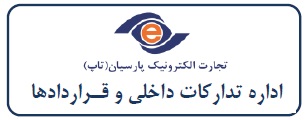 امضا و مهر فروشندهتاریخ:نام فروشنده:نام فروشنده:نام فروشنده:کد اقتصادی:آدرس فروشنده:آدرس فروشنده:آدرس فروشنده:شماره تماس:ردیفشرح کالا و خدماتتعدادمبلغ کل (ریال )1Server  ( DL380G10) 21HPE ProLiant DL380 Gen10 8SFF NC CTO Server(P19720-B21)21Intel Xeon-Gold 6258R (2.7GHz/28-core/205W) ProcessorKit for HPE ProLiant DL380 Gen10(P24474-B21)41HPE DL380 G10 High Performance Heatsink Kit (826706-B21)21HPE DL38X Gen10 High Performance Temperature Fan Kit(867810-B21)21HPE 64GB (1x64GB) Dual Rank x4 DDR4-2933 CAS-21-21-21 Registered Smart Memory Kit(P00930-B21)81HPE 2.4TB SAS 12G Enterprise 10K SFF (2.5in) SC 3yr Wty512e Digitally Signed Firmware HDD(881457-B21)61HPE SN1600Q 32Gb Dual Port Fibre Channel Host Bus Adapter(P9M76A)21HPE Ethernet 10/25Gb 2-port SFP28 BCM57414 Adapter(817718-B21)21HPE 25Gb SFP28 SR 100m Transceiver(845398-B21)41HPE Ethernet 1Gb 4-port 366FLR Adapter(665240-B21)21HP Ethernet 1Gb 4-port 331T Adapter(647594-B21)21HPE 800W Flex Slot Platinum Hot Plug Low Halogen PowerSupply Kit(865414-B21)22هزینه پشتیبانی و خدمات پس از فروش مطابق با RFP1مجموع کل ( ریال )مجموع کل ( ریال )مجموع کل ( ریال )